Отказ от тестирования на коронавирусНаименование структурного подразделения, где работник трудитсяАдресат (кому - в дательном падеже: должность, инициалы и фамилия руководителя) От (должность, инициалы и фамилия работника)ДОКЛАДНАЯ ЗАПИСКАо принуждении к тестированию на коронавирусПо факту издания локального нормативного акта Приказ № __ от ___, согласно которому работники в обязательном порядке должны проходить тестирование на наличие новой коронавирусной инфекции сообщаю следующее.Согласно ст. 2 Федерального закона от 21.11.2011 N 323-ФЗ «Об основах охраны здоровья граждан в Российской Федерации» (далее - N 323-ФЗ)  профилактика заболеваний, в том числе профилактические прививки, и диагностика заболеваний являются видом медицинской помощи.Важно отметить, что любые медицинские вмешательства, в частности вакцинация, в Российской Федерации добровольны: ч. 1 ст. 20, п. 8 ч. 5 ст. 19 ФЗ N 323-ФЗ; ст. 5, ч. 2 ст. 11 ФЗ № 157 «Об иммунопрофилактике инфекционных болезней».В соответствии с ч. 9 ст. 20 N 323-ФЗ медицинское вмешательство без согласия гражданина, в отношении лиц, страдающих заболеваниями, представляющими опасность для окружающих. Таким образом, для принудительного медицинского вмешательства должно быть установлено, что лицо страдает заболеванием, а именно: установлен соответствующий диагноз.В соответствии с ч. 5 ст. 70 N 323-ФЗ диагноз, устанавливается исключительно лечащим врач, при этом диагноз должен быть основан на всестороннем обследовании пациента и составлен с использованием медицинских терминов медицинским заключением о заболевании (состоянии) пациента.Принудительное медицинское вмешательство в виде тестирования на наличие новой коронавирусной инфекции, основанное на предположении, противоречит законодательству Российской Федерации.Кроме того, пунктом 1.5 Постановления Главного государственного санитарного врача Российской Федерации от 30 марта 2020 года N 9 “О дополнительных мерах по недопущению распространения COVID-2019” предусмотрен исчерпывающий перечень категорий лиц, подлежащих обязательному лабораторному обследования на COVID-2019. Я не вхожу ни в одну из указанных категорий лиц.В соответствии со ст. 13 N 323-ФЗ сведения о факте обращения гражданина за оказанием медицинской помощи, состоянии его здоровья и диагнозе, иные сведения, полученные при его медицинском обследовании и лечении, составляют врачебную тайну.Разглашение сведений, составляющих врачебную тайну, другим гражданам, в том числе должностным лицам, возможно только с письменного согласия гражданина.Настоящим заявлением в соответствии со ст. 13 323-ФЗ я не даю согласие вам на получение и на разглашение любым лицам моей врачебной тайны, в том числе сведений о наличии теста на новую коронавирусную инфекцию.Часть 2 статьи 3 Трудового кодекса Российской Федерации, N 197-ФЗ от 30.12.2001 (далее - ТК РФ) запрещает ограничение трудовых прав и свобод по любым обстоятельствам, не связанным с деловыми качествами работника. Согласно части 3 указанной статьи лица, считающие, что они подверглись дискриминации в сфере труда, вправе обратиться в суд с заявлением о восстановлении нарушенных прав, возмещении материального вреда и компенсации морального вреда.Согласно ст. 88 ТК РФ работодатель не вправе запрашивать информацию о состоянии здоровья работника, за исключением данных, свидетельствующих о возможности выполнения работником трудовых функций (обязательные медицинские осмотры и прочее).С учетом изложенного, указание о необходимости проходить тестирование на новую коронавирусную инфекцию и разглашение в связи c этим врачебной тайны является незаконным и нарушающим мои трудовые права. Информирую Вас, что отказываюсь проходить тестирование на новую коронавирусную инфекцию в соответствии с Приказом № __ от ___Приложения:Ответ Федеральной службы по труду и занятости, государственной инспекции труда в г. Москве от 30.03.2021 № 77/7-6144-21-ОБ/10-10743-ОБ/18-593 – копия на 1 листе.Дата_____            [Подпись, если это бумажный документ] ______________ ФИО     /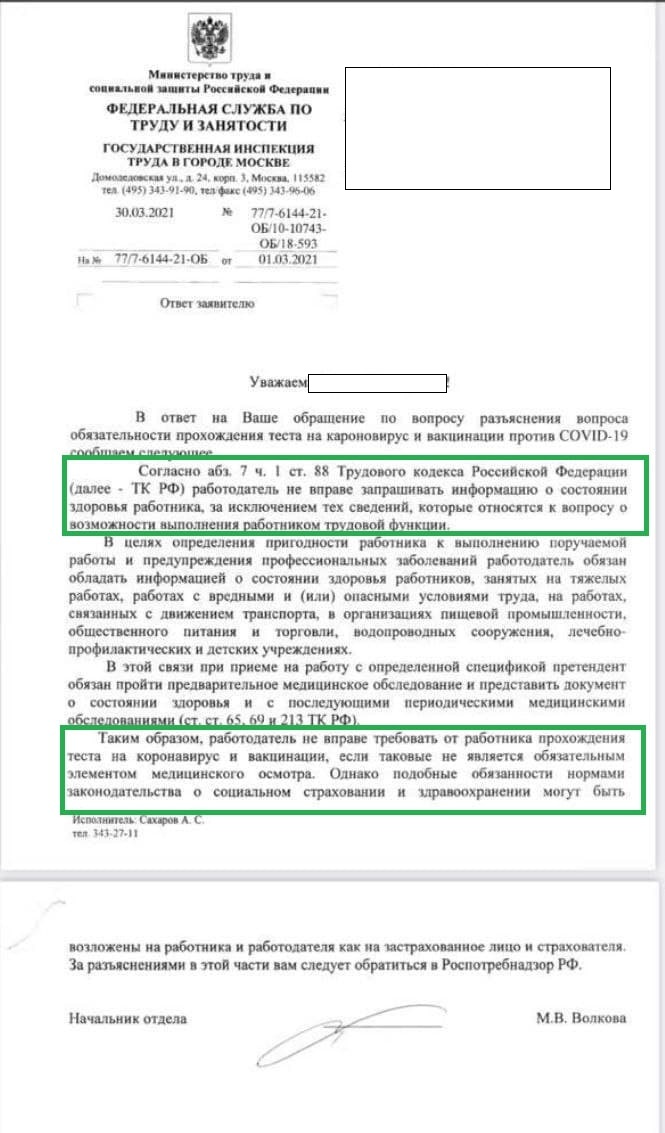 